FieldSeeker Overview Map of NFMAD boundaries within Delta County, 2019The North Fork Mosquito Abatement District boundaries are shown in the lighter red shape.  The District is 50 square miles, with a severely underfunded budget.  Delta county has one other mosquito control district, Delta District #1, but this still leaves over one third of the county with zero mosquito control.  This creates tremendous pressure on the North Fork District area!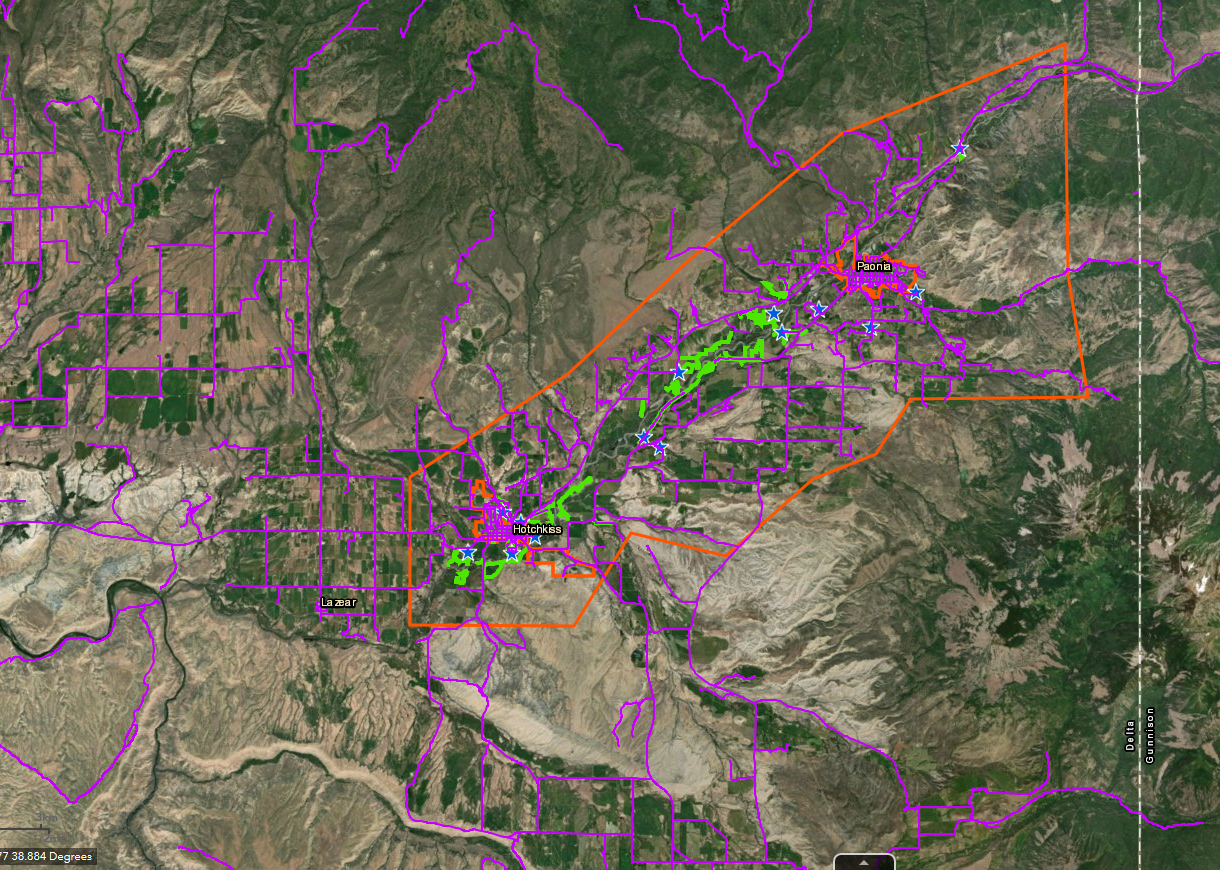 